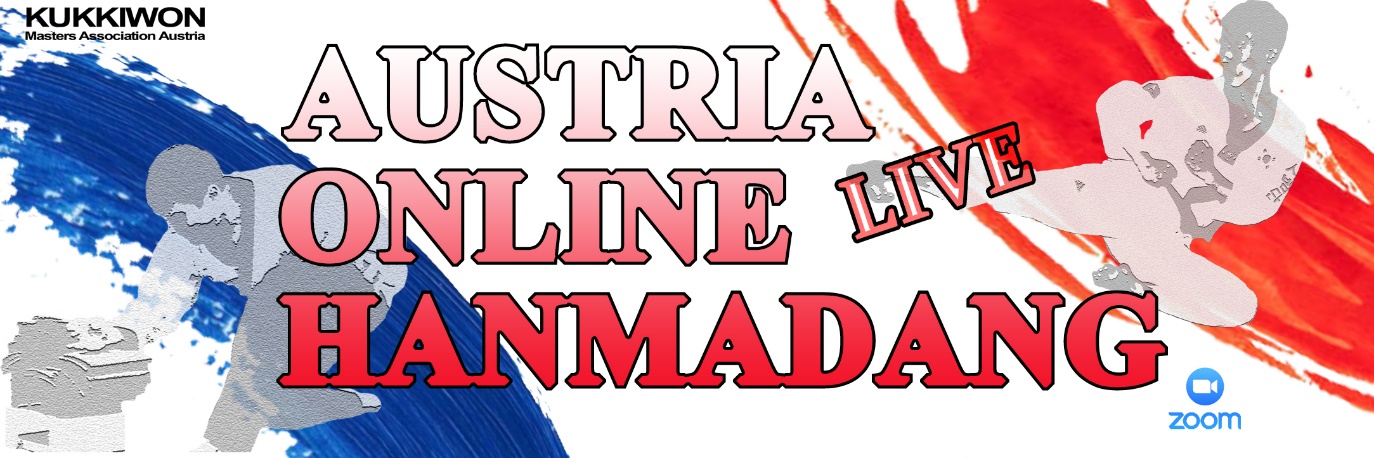  Anmeldeformulare■ Allgemeine Angaben Team / Bestellung BruchtestbretterBitte die nachstehenden Formulare für die jeweilige Kategorie ausfüllen und bis zum Anmeldeschluss einsenden. Falls mehr Teilnehmer angemeldet werden sollen als im Formular angegeben bitte entsprechendes Formular kopieren.Bestellung BruchtestbretterHiermit bestelle ich die folgenden Bruchtestbretter für das Austria Online Hanmadang 2021:_______  Stück offizielle Bruchtestbretter „dünn“ (ca. 0.6 cm bis 0.7 cm Stärke):  € 1.70 pro Stück_______  Stück offizielle Bruchtestbretter „dick“ (ca. 1.8 cm Stärke):  € 2.70 pro Stückjeweils zuzüglich Versandkosten**. Der Versand erfolgt an die oben angegebene Adresse. Die Bretter können wahlweise auch ohne Versandkosten persönlich abgeholt werden. In diesem Fall bitte Termin vereinbaren: 0650/300 1693.**Versandkosten innerhalb Österreichs:	bis 10 Stk. „dick“ oder bis 25 Stk. „dünn“ : 	€ 8.-11 – 30 Stk. „dick“ oder 26 – 50 Stk. „dünn“: 	€ 14.-Die Gesamtkosten (inklusive Versandgebühren) bitte mit der Anmeldegebühr überweisen.ACHTUNG: BITTE FRÜHZEITIG BESTELLEN DAMIT DIE SENDUNG RECHTZEITIG ANKOMMT!■ Serienbruchtest Anmeldung Einteilung nach Alter und Geschlecht (bitte in die Liste unten einfügen) Teilnehmerliste Durchführung:Der Teilnehmer führt einen Serienbruchtest (mindestens drei – höchstens zehn verschiedene Bruchtests) auf unterschiedliche Ziele durch.Nur genormtes Bruchtestmaterial* erlaubt. Welche Techniken ausgeführt werden ist frei.Zeitlimit: höchstens dreißig Sekunden für alle Bruchtests.Bewertung:Die Bewertung erfolgt durch die Punkterichter nach den folgenden Kriterien:Anzahl der BruchtestsSchwierigkeitsgradPerfektion der Ausführung* Genormte Bruchtestbretter mit dem Anmeldeformular rechtzeitig bestellen.Kraftbruchtest Faust / Handkante Anmeldung Einteilung nach Alter und Geschlecht (bitte in die Liste unten einfügen) Teilnehmerliste Durchführung:Der Teilnehmer führt einen Bruchtest mit der Faust oder der Handkante auf Bruchtestbretter* durch. Die Bretter können dabei entweder frei gehalten oder am Boden (bzw. auf einer Auflage) platziert werden.Nur genormtes Bruchtestmaterial* erlaubt.Zeitlimit: höchstens dreißig Sekunden für den eigentlichen Bruchtest.Bewertung:Die Bewertung erfolgt durch die Punkterichter nach den folgenden Kriterien:Anzahl der zerbrochenen BretterPerfektion der Ausführung* Genormte Bruchtestbretter mit dem Anmeldeformular rechtzeitig bestellen.Kraftbruchtest Yopchagi / Duitchagi Anmeldung Einteilung nach Alter und Geschlecht (bitte in die Liste unten einfügen) Teilnehmerliste Durchführung:Der Teilnehmer führt einen Bruchtest mit Yopchagi (Seitwärtskick) oder Duitchagi (Rückwärtskick) auf Bruchtestbretter* durch.Nur genormtes Bruchtestmaterial* erlaubt.Zeitlimit: höchstens dreißig Sekunden für den eigentlichen Bruchtest.Bewertung:Die Bewertung erfolgt durch die Punkterichter nach den folgenden Kriterien:Anzahl der zerbrochenen BretterPerfektion der Ausführung* Genormte Bruchtestbretter mit dem Anmeldeformular rechtzeitig bestellen.■ Spezialbruchtest Anmeldung Einteilung nach Alter und Geschlecht (bitte in die Liste unten einfügen) Teilnehmerliste Durchführung:Der Teilnehmer führt einen einzelnen speziellen Bruchtest durch.Anzahl und Art des Bruchtestmaterials ist frei. Welche Technik ausgeführt wird ist ebenso frei.Zeitlimit: höchstens dreißig Sekunden für die Durchführung.Bewertung:Die Bewertung erfolgt durch die Punkterichter nach den folgenden Kriterien:Welches Material verwendet wirdSchwierigkeitsgrad der DurchführungPerfektion der Ausführung■ Speed Front Kick Anmeldung Einteilung nach Alter und Geschlecht (bitte in die Liste unten einfügen) Teilnehmerliste Durchführung:Der Teilnehmer führt in 30 Sekunden so viele Kicks (Apchagi oder Pandalchagi) wie möglich auf einen Schlagpolster oder Sandsack durch.Zwischen den einzelnen Kicks muss der Fuß immer wieder den Boden berühren.Das Ziel (Schlagpolster, Hand Mitt oder Sandsack) muss mindestens auf Hüfthöhe sein.Wenn ein Helfer das Ziel hält darf er es nicht bewegen, sondern muss es fixiert halten.Bewertung:Die Bewertung erfolgt durch die Punkterichter nach den folgenden Kriterien:Anzahl der gültigen Treffer in dreißig SekundenPerfektion der AusführungSpeed Duitdollyochagi / Momdollyochagi Anmeldung Einteilung nach Alter und Geschlecht (bitte in die Liste unten einfügen) Teilnehmerliste Durchführung:Der Teilnehmer führt in 30 Sekunden so viele Drehkicks (Duitdollyochagi bzw. Momdollyochagi) wie möglich auf einen Schlagpolster durch.Zwischen den einzelnen Kicks muss der Fuß immer wieder den Boden berühren.Das Ziel (Schlagpolster oder Hand Mitt) muss mindestens auf Hüfthöhe sein.Wenn ein Helfer das Ziel hält darf er es nicht bewegen, sondern muss es fixiert halten.Bewertung:Die Bewertung erfolgt durch die Punkterichter nach den folgenden Kriterien:Anzahl der gültigen Treffer in dreißig SekundenPerfektion der AusführungWenn der Teilnehmer mit irgendeinem Körperteil außer den Fußsohlen den Boden berührt oder hinfällt wird er disqualifiziert■ Standard Poomsae AnmeldungAlterseinteilung Einzel (bitte in die Liste unten einfügen)Alterseinteilung Paar / Gruppe / Eltern/Kind(er) (bitte in die Liste unten einfügen)Kategorie (bitte in die Liste unten einfügen):  A - Einzel     B - Paar    C - Gruppe    D - Eltern/Kind(er)TeilnehmerlisteDurchführung siehe unten.■ Kreativpoomsae (Freestyle) AnmeldungAlterseinteilung (bitte in die Liste unten einfügen)■ TeilnehmerlisteDurchführung siehe unten.■ Taekwondo Aerobic Anmeldung■ Alterseinteilung (bitte in die Liste unten einfügen)■ TeilnehmerlisteDurchführung siehe untenDurchführung für Poomsae und Taekwondo AerobicBei der Kategorie „Standardpoomsae“ müssen zwei Formen hintereinander gezeigt werden. Der Sportler nennt vor dem Beginn den Namen der Poomsae und gibt die Kommandos selbst.Zentraler Kamerastandpunkt – Aufnahme von vorne, sodass der gesamte Körper des Teilnehmers bzw. die gesamte Gruppe während der Vorführung gut sichtbar ist.Kamera auf Brusthöhe montieren.Keinen virtuellen Hintergrund zuschalten.Mitschwenken der Kamera (links und rechts) durch Kameraoperator möglich, aber kein Zoomen. Kamerastandpunkt nicht verändern. Falls Techniken außerhalb des Bildausschnittes durchgeführt werden wird ein schwerer Fehler abgezogen.Ton bei der Übertragung bitte einschalten (Kiap).Bei Verwendung von Musik bitte Lautstärke entsprechend anpassen.Bei Aufnahme im Freien oder bei schlechten Bodenverhältnissen (z.B. Garage) sind Sportschuhe/Socken zugelassen. Falls die Fußstellung nicht klar erkennbar ist kann es aber zu Punkteabzügen kommen.Bei technischen Problemen (z.B. Abbruch der Internetverbindung) kann die Vorführung wiederholt werden.EINVERSTÄNDNISERKLÄRUNG /DECLARATION OF CONSENTAls Erziehungsberechtigter erkläre ich hiermit mein Einverständnis, dass mein Sohn/meine Tochter an der folgenden Veranstaltung als Wettkämpfer teilnehmen darf:As legal guardian I herewith declare my consent that my son/my daughter may participate as an active player at the following championship:Austria Online Hanmadang 2021Mir ist bekannt, dass Taekwondo ein Vollkontakt-Wettkampfsport ist, bei dem Verletzungen nicht ausgeschlossen werden können. Weder der Veranstalter noch der Ausrichter der Veranstaltung übernehmen die Haftung für Unfälle oder Verletzungen und ich erkläre daher, dass für meinen Sohn/meine Tochter eine aufrechte Krankenversicherung besteht bzw. dass ich alle Kosten im Zusammenhang mit etwaigen Unfällen oder Verletzungen übernehmen werde.I do know that Taekwondo is a Full Contact Competition Sport, where injuries may occur. Neither the organizer nor the promoter of the event can be held responsible for any damages or injuries and therefore I declare that there exists a valid insurance that will cover costs of possible injuries for my son/my daughter or that I will accept all costs in connection with possible injuries or damages by myself.Name des Teilnehmers/Name of the participant:Name des Erziehungsberechtigten/Name of guardian	   Verwandtschaftsbeziehung/Point of relationshipDatum/Date						          Unterschrift/SignatureNationalitätName des VerbandesName des VereinsName des TeamleitersStatus□ Leiter                       □ CoachTelE-Mail:AdresseM / FSenior IMasterM / F19-29 Jahre30+ JahreNoNamem/fKategorieGraduierung1Hans Mustermann (Beispiel)MMaster3. Dan2345678910M / FSenior IMasterM / F19-29 Jahre30+ JahreNoNamem/fKategorieGraduierung12345678910M / FSenior IMasterM / F19-29 Jahre30+ JahreNoNamem/fKategorieGraduierung12345678910M / FSenior IMasterM / F19-29 Jahre30+ JahreNoNamem/fKategorieGraduierung12345678910M / FJunior IJunior IIJunior IIISeniorMasterM / F-12 Jahre13-15 Jahre16-18 Jahre19-49 Jahre50+ JahreNoNamem/fKategorieGraduierung12345678910M / FJunior IJunior IIJunior IIISenior ISeniorⅡMasterM / F-12 Jahre13-15 Jahre16-18 Jahre19-29 Jahre30-49 Jahre50+ JahreNoNamem/fKategorieGraduierung12345678910M / FJunior IJunior II+IIISenior I+IIMasterM / F-12 Jahre13-18 Jahre19-49 Jahre50+ JahreJunior IJunior II+IIISenior I+IIMaster I+II-12 Jahre13-18 Jahre19-49 Jahre50+ JahreNoNamem/fKategorieGraduierungAltersgruppe123456789101112Junior IJunior II+IIISenior-12 Jahre13-18 Jahre19+ JahreNoNamem/fGraduierungAltersgruppe123456789101112131415Junior IJunior II+IIISenior-12 Jahre13-18 Jahre19+ JahreNoNamem/fGraduierungAltersgruppe123456789101112131415